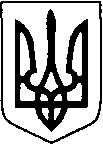 ВОЛИНСЬКА ОБЛАСНА РАДАВОЛИНСЬКИЙ ОБЛАСНИЙ ЕКОЛОГО-НАТУРАЛІСТИЧНИЙ ЦЕНТР ВОЛИНСЬКОЇ ОБЛАСНОЇ РАДИН А К А З15 грудня 2022 року                      м. Луцьк		                               № 78/o/дПро підсумки обласного огляду-конкурсу екологічних театрівВідповідно до планів роботи управління освіти і науки облдержадміністрації, Волинського обласного еколого-натуралістичного центру Волинської обласної ради з метою активізації екологічного руху, виявлення, поширення нетрадиційних форм роботи учнівських колективів у русі за екологічну безпеку, пошуку, розвитку талантів та обдарувань 5 грудня 2022 року проведено обласний огляд-конкурс екологічних театрів (онлайн-формат) серед вихованців закладів дошкільної, загальної середньої, позашкільної та професійно-технічної освіти.Учасниками конкурсу стали 10 колективів закладів освіти. Під час виступів команди показали відмінний рівень підготовки. Високою виконавською майстерністю, сценічною культурою вирізнялись виступи колективів «Лицедії» опорного закладу «Колківський ліцей» Колківської територіальної громади Луцького району та «Дивосвіт» Іваничівської територіальної громади Володимир-Волинського району Волинської області.Водночас, журі відзначило ряд недоліків:  у виступах окремих команд прослідковувався недостатній рівень режисури та виконавської майстерності, недотримання вимог конкурсу.На підставі рішення членів журіНАКАЗУЮ:1. Визначити переможцями, нагородити дипломами екологічних театрів:Гран-прі:Екологічний театр «Лицедії» Опорного закладу «Колківський ліцей» Колківської селищної ради Волинської області (керівник Курдельчук Лариса).за зайняте І місце:театр «Театральний» Ратнівського центру дитячої та юнацької творчості (керівник Брей Олена Василівна);театр «Калинонька» дошкільного навчального закладу смт Люблинець Ковельського району Волинської області Загального розвитку Комунальної форми власності (керівники: Оліферук Наталія Анатоліївна,  Грицюк Ольга Миколаївна).за зайняте ІІ місце:театр «ЕСОstart» Замшанівського ліцею Забродівської сільської ради (керівник Курилюк Інна Петрівна, Козел Лариса Іванівна);театр «КРОК» Уховецького ліцею Колодяжненської сільської ради Ковельського району Волинської області (керівники: Рибачок Оксана Володимирівна, Бабич Тетяна Петрівна, Семотюк Русланан Павлівна);театр «Дивограй» Романівського закладу дошкільної освіти (ясла-садок) «Сонечко» Підгайцівської сільської ради (керівник Жижко Наталія Анатоліївна);театри «Іскринка» Лищенського закладу дошкільної освіти (ясла-садок) «Іскринка» Підгайцівської сільської ради та «Крупинка» Крупівського закладу дошкільної освіти (ясла-садок) «Крупинка Підгайцівської сільської ради (керівники: Карпюк Тетяна Василівна, Нестер Ірина Ярославівна).за зайняте ІІІ місце:театр «Краплинка» Піддубцівського закладу дошкільної освіти (ясла-садок) «Радість» (керівник Романюк Оксана Володимирівна);театр «Віночок» Підгайцівського закладу дошкільної освіти (ясла-садок) «Малятко» Підгайцівської сільської ради (керівники: Козак Наталія Віталіївна, Ульянчук Жанна Василівна);театр «Дивосвіт» комунального закладу загальної середньої освіти «Іваничівський ліцей №1 Іваничівської селищної ради Волинської області» (керівники: Сидорук Галина Євгеніївна, Лойко Лариса Адамівна, Пархомук Людмила Миколаївна);ляльковий театр «Щит надії» Гаразджинської гімназії Підгайцівської сільської ради Луцького району Волинської області.2. Дмитру БАЛЕЦЬКОМУ, завідувачу відділу організаційно-масового сприяти у наданні методичної допомоги педагогічним колективам закладів освіти з питань розвитку екологічної культури, естетичного виховання учнівської молоді, засобами театрального мистецтва.3. Контроль за виконанням наказу покласти на заступника директора з навчально-виховної роботи Валерія ПОТАПЧУКА.Директор                                                                            Валентина ОСТАПЧУК